2020 年度共青团驻马店市委部门预算公开目 录第一部分 共青团驻马店市委概况概况一、主要职能二、部门预算单位构成第二部分 共青团驻马店市委 2020 年度部门预算情况说明第三部分 名词解释附件：共青团驻马店市委 2020 年度部门预算表一、部门收支总体情况表二、部门收入总体情况表三、部门支出总体情况表四、财政拨款收支总体情况表五、一般公共预算支出情况表六、一般公共预算基本支出情况表七、一般公共预算“三公”经费支出情况表八、政府性基金支出情况表九、重点项目预算的绩效目标表第一部分共青团驻马店市委概况一、共青团驻马店市委主要职能领导全市的共青团、青联和少先队工作，对全市青年社团组织实行指导和管理；参与制订青少年事业发展规划，对青少年活动场所和服务机构建设等进行规划和管理；参与有关青少年事务的法律、法规的宣传和实施，协助党和政府处理、协调与青少年利益相关的事务；调查青年思想动态和青年工作状况， 研究青少年运动、青少年工作理论和思想教育问题，提出相应对策，开展各种活动；协助政府教育部门做好大、中、小学校的教育管理工作，维护学校稳定和社会安定；组织和带领团员青年在全市经济建设中发挥主力军和突击队作用。加强希望工程品牌宣传和维护，动员并接收社会捐款，开展资助家庭经济困难大中小学生、援建希望小学、希望工程图书室等工作。二、共青团驻马店市委预算单位机构设置及部门预算单位构成（一）单位机构设置共青团驻马店市委内设机构四个，包括办公室、组织部、宣传部、青年发展部。含一个二级机构：市希望工程办公室纳入共青团驻马店市委2020年预算编制范围： 1.共青团驻马店市委机关；2.驻马店市希望工程办公室（财务不独立）。第二部分共青团驻马店市委 2020 年度部门预算情况说明一、部门收入支出总体情况说明2020 年收入总计 294.94 万元，支出总计 294.94 万元，与2019 年相比，收、支总计各增加 54.36 万元，增长 18。主要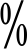 原因：一是增加青联、学联工作经费 14.46 万元；二是增加大学生志愿者生活补贴 20 万元；三是增加一次性经费少代会经费21.25 万元。二、部门收入总体情况说明2020 年收入合计 294.94 万元，其中，一般公共预算收入284.94 万元，上级转移支付收入 10 万元。三、部门支出总体情况说明2020 年支出合计 294.94 万元，其中：基本支出 173.21 万元，占 58.7；项目支出 121.73 万元，占 41.3。四、财政拨款收入情况说明2020 年一般公共预算收支预算 284.94 万元，与 2019 年相比，一般公共预算收支预算增加 44.36 万元，增加 15.57。主要原因：一是增加青联、学联工作经费 14.46 万元；二是增加大学生志愿者生活补贴 20 万元；三是增加一次性经费少代会经费 21.25 万元。五、一般公共预算支出情况说明2020 年一般公共预算支出年初预算为 284.94 万元。主要用于以下方面：一般公共服务(类)支出 256.01 万元，占 89.85 ；社会保障和就业(类)支出 12.40 万元，占 4.35；医疗卫生(类)支出7.8 万元，占2.74；住房保障(类)支出8.73 万元，占3.06 。六、一般公共预算基本支出预算情况说明和支出预算经济 分类情 况说明2020 年一般公共预算基本支出 173.2138 万元，其中：人员经费 157.1904 万元，主要包括：基本工资、津贴补贴、奖金、其他社会保障缴费、伙食补助费、绩效工资、机关事业单位基本养老保险缴费、职业年金缴费、其他工资福利支出、离休费、退休费、退职（役）费、抚恤金、生活补助、医疗费、助学金、 奖励金、生产补贴、住房公积金、提租补贴、购房补贴、采暖补贴、物业服务补贴、其他对个人和家庭的补助支出；公用经费 16.0234 万元，主要包括：办公费、印刷费、咨询费、手续费、水费、电费、邮电费、取暖费、物业管理费、差旅费、因公出国（境）费、维修（护）费、租赁费、会议费、培训费、公务接待费、专用材料费、被装购置费、专用燃料费、劳务费、 委托业务费、工会经费、福利费、公务用车运行维护费、其他交通费用、税金及附加费用、其他商品和服务支出、办公设备购置、专用设备购置、大型修缮、信息网络及软件购置更新、其他资本性支出。按照《财政部关于印发<支出经济分类科目改革方案>的通知》（财预〔2017〕98 号）要求，从 2018 年起全面实施支出经济分类科目改革，根据政府预算管理和部门预算管理的不同特点，分设部门预算支出经济分类科目和政府预算支出经济分类科目，两套科目之间保持对应关系。为适应改革要求，我部门《支出经济分类汇总表》由上年仅反映一般公共预算基本支出经济分类科目预算，调整为按两套经济分类科目分别反映不同资金来源的全部预算支出。七、政府性基金预算收支情况说明我委 2020 年没有政府性基金预算拨款安排的收入和支出。八、“三公”经费支出预算情况说明我委 2020 年“三公”经费预算为 0.8 万元。2020 年“三公” 经费支出预算数与 2019 年持平。具体支出情况如下：（一）因公出国(境)费 0 万元。预算数与 2019 年持平。（二）公务用车购置及运行费 0.8 万元。其中，公务用车购置费 0 元；公务用车运行维护费 0.8 万元，主要用于开展工作所需公务用车的燃料费、维修费、过路过桥费、保险费、安 全奖励费用等支出。公务用车购置费预算数和公务用车运行维 护费预算数与 2019 年持平。（三）公务接待费 0 万元。主要用于按规定开支的各类公务接待(含外宾接待)支出。预算数与 2019 年持平。九、其他重要事项的情况说明（一）机关运行经费支出情况2020年机关运行经费支出预算173.21万元，主要保障机构 正常运转及正常履职需要。（二）政府采购支出情况2020年政府采购预算安排25万元，全部为政府采购服务预算。（三）关于预算绩效管理工作开展情况说明我单位2020年预算项目均按要求编制了绩效目标,从项目产出、项目效益、满意度等方面设置了绩效指标,综合反映项目 预期完成的数量、实效、质量,预期达到的社会经济效益、可持 续影响以及服务对象满意度等情况。（四）国有资产占用情况2019年期末，我委共有车辆1辆，为一般公务用车；单价50 万元以上通用设备0台(套)，单位价值100万元以上专用设备0台  (套)。（五）专项转移支付项目我委负责参与管理的专项转移支付项目 1 项，重大公共卫生传染病防治项目 10 万元。我委将按照《预算法》等规定和预算管理制度改革有关精神，积极做好项目的各项工作，根据有 关要求做好项目申报公开等相关工作。第三部分名词解释一、财政拨款收入：是指市级财政当年拨付的资金。二、其他收入：是指部门取得的除“财政拨款”、“事业 收入”、“事业单位经营收入”等以外的收入。三、基本支出：是指为保障机构正常运转、完成日常工作 任务所必需的开支，其内容包括人员经费和日常公用经费两部 分。四、项目支出：是指在基本支出之外，为完成特定的行政 工作任务或事业发展目标所发生的支出。五、“三公”经费：是指纳入市级财政预算管理，部门使 用财政拨款安排的因公出国（境）费、公务用车购置及运行费 和公务接待费。其中，因公出国（境）费反映单位公务出国（ 境）的住宿费、旅费、伙食补助费、杂费、培训费等支出；公 务用车购置及运行费反映单位公务用车购置费及租用费、燃料 费、维修费、过路过桥费、保险费、安全奖励费用等支出；公 务接待费反映单位按规定开支的各类公务接待（含外宾接待） 支出。六、机关运行经费：是指为保障行政单位（含参照公务员 法管理的事业单位）运行用于购买货物和服务的各项资金，包 括办公及印刷费、邮电费、差旅费、会议费、福利费、日常维修费及一般设备购置费、办公用房水电费、办公用房取暖费、 办公用房物业管理费、公务用车运行维护费以及其他费用。附件：共青团驻马店市委2020 年度部门预算表